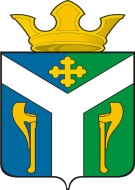 АДМИНИСТРАЦИЯ    УСТЬ – НИЦИНСКОГО СЕЛЬСКОГО ПОСЕЛЕНИЯПОСТАНОВЛЕНИЕ__________________________________________________________________28.12.2017                                                                                                        № 369с. Усть – Ницинское         В целях реализации Федеральных законов от 12.06.2002 № 67-ФЗ «Об основных гарантиях избирательных прав и права на участие в референдуме граждан Российской Федерации», от 10.01.2003 № 19- ФЗ «О выборах Президента Российской Федерации», оказания содействия избирательным комиссиям в организации подготовки и проведения выборов Президента Российской Федерации в марте 2018 годаПОСТАНОВЛЯЮ:1.​ Создать рабочую группу для взаимодействия  с территориальной избирательной комиссией по выполнению Плана  организационно-технических мероприятий по оказанию  содействия избирательным комиссиям в реализации  их полномочий при подготовке и проведении выборов Президента Российской Федерации 18 марта 2018 года в следующем составе:Судакова К.Г. – глава Усть-Ницинского сельского поселения;Аксенова О.О. – ведущий специалист;Ермаков В.Н. - ведущий специалист;Есаулкова И.Н. - ведущий специалист;Соколова Н.В. - ведущий специалист.2. Опубликовать настоящее постановление в «Информационном вестнике Усть-Ницинского сельского поселения»  и разместить на официальном сайте Усть-Ницинского сельского поселения в информационно-телекоммуникационной сети Интернет: www.усть-ницинское.рф.  3.​ Контроль за выполнением постановления оставляю за собой.Глава Усть-Ницинскогосельского поселения                                                                          К.Г. СудаковаО создании рабочей группы для взаимодействия  с территориальной избирательной комиссией по выполнению Плана  организационно-технических мероприятий по оказанию  содействия избирательным комиссиям в реализации  их полномочий при подготовке и проведении выборов Президента Российской Федерации 18 марта 2018 года 